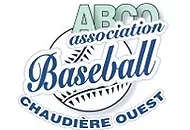 Avis importantL’inscription sera confirmée seulement lorsque le paiement sera complété.Tout joueur dont la totalité des frais d’inscription ne sera pas payée lors de l’inscription ne sera pas considéré inscrit et ne pourra prendre part aux activités avant le paiement complet des frais et aucun remboursement ne sera possible après cette date, sauf sur avis médical. En cas de remboursement, un montant de 20$ sera retenu pour frais d’administration.Les inscriptions peuvent être arrêtées à tout moment pour ne pas avoir des équipes disproportionnées. Les enfants seront alors inscrits sur une liste d’attente.Le passeport vaccinal est exigé pout tout joueur née en 2009 ou moins (13 ans et plus)Surveillez vos courriels et les médias sociaux pour des renseignements sur le début des camps d’entraînements.Identification du joueur	   						Mon enfant participera au camp de sélection du AA   Ma fille désire joueur dans le baseball féminin             Ma fille désire jouer dans le baseball mixte                   Identification des répondantsChoix d’inscriptionAutorisationsSignatureSignature du répondant :       (Le reçu d’impôt sera émis au nom du répondant)Formulaire d’inscriptionsaison 2022Nom, prénom du joueur :TéléphoneTéléphoneAdresse complète du répondant : Grandeur de chemises :                    Date de naissance :(JJ/MM/AAAA)Date de naissance :(JJ/MM/AAAA) Notez bien que nous demandons la grandeur de chemise simplement pour faciliter la remise des équipements en début de saison. LA CHEMISE N'EST PAS INCLUSE DANS LE PRIX DE L’INSCRIPTION. Enfant X-Small, Enfant Small, Enfant Médium, Enfant Large, Enfant X-Large, Adulte X-Small, Adulte, Small, Adulte Médium, Adulte Large, Adulte X-Large, Adulte 2X-Large Notez bien que nous demandons la grandeur de chemise simplement pour faciliter la remise des équipements en début de saison. LA CHEMISE N'EST PAS INCLUSE DANS LE PRIX DE L’INSCRIPTION. Enfant X-Small, Enfant Small, Enfant Médium, Enfant Large, Enfant X-Large, Adulte X-Small, Adulte, Small, Adulte Médium, Adulte Large, Adulte X-Large, Adulte 2X-Large Notez bien que nous demandons la grandeur de chemise simplement pour faciliter la remise des équipements en début de saison. LA CHEMISE N'EST PAS INCLUSE DANS LE PRIX DE L’INSCRIPTION. Enfant X-Small, Enfant Small, Enfant Médium, Enfant Large, Enfant X-Large, Adulte X-Small, Adulte, Small, Adulte Médium, Adulte Large, Adulte X-Large, Adulte 2X-Large Notez bien que nous demandons la grandeur de chemise simplement pour faciliter la remise des équipements en début de saison. LA CHEMISE N'EST PAS INCLUSE DANS LE PRIX DE L’INSCRIPTION. Enfant X-Small, Enfant Small, Enfant Médium, Enfant Large, Enfant X-Large, Adulte X-Small, Adulte, Small, Adulte Médium, Adulte Large, Adulte X-Large, Adulte 2X-Large Notez bien que nous demandons la grandeur de chemise simplement pour faciliter la remise des équipements en début de saison. LA CHEMISE N'EST PAS INCLUSE DANS LE PRIX DE L’INSCRIPTION. Enfant X-Small, Enfant Small, Enfant Médium, Enfant Large, Enfant X-Large, Adulte X-Small, Adulte, Small, Adulte Médium, Adulte Large, Adulte X-Large, Adulte 2X-Large Notez bien que nous demandons la grandeur de chemise simplement pour faciliter la remise des équipements en début de saison. LA CHEMISE N'EST PAS INCLUSE DANS LE PRIX DE L’INSCRIPTION. Enfant X-Small, Enfant Small, Enfant Médium, Enfant Large, Enfant X-Large, Adulte X-Small, Adulte, Small, Adulte Médium, Adulte Large, Adulte X-Large, Adulte 2X-LargeNom, prénom du parent ou tuteur :Courriel :Téléphone : Nom, prénom du parent ou tuteur :Courriel :Téléphone :CatégoriesNé enCoûtRabaisMontantRallye Cap / 7U2015-2018100,00 $     $9U2013-2014180,00 $     $11U2011-2012190,00 $     $13U2009-2010220,00 $     $15U/16UF2007-2008230,00 $     $18U/21UF2004-2006240,00 $     $Junior2000-2003     0,00$     $Montant totalMontant totalMontant totalMontant total     $RABAIS : S’applique aux inscriptions multiples seulement (même famille, même adresse)      Deux inscriptions : Rabais de 20$ applicable sur le montant total des inscriptions    Trois inscriptions : Rabais de 40$ applicable sur le montant total des inscriptionsLibellez votre chèque à l’ordre de l’ASSOCIATION de BASEBALL CHAUDIÈRE OUEST (ABCO) et acheminez le formulaire et le chèque à cette adresse : 66, rue de Touraine, Lévis, G6J 2A8RABAIS : S’applique aux inscriptions multiples seulement (même famille, même adresse)      Deux inscriptions : Rabais de 20$ applicable sur le montant total des inscriptions    Trois inscriptions : Rabais de 40$ applicable sur le montant total des inscriptionsLibellez votre chèque à l’ordre de l’ASSOCIATION de BASEBALL CHAUDIÈRE OUEST (ABCO) et acheminez le formulaire et le chèque à cette adresse : 66, rue de Touraine, Lévis, G6J 2A8RABAIS : S’applique aux inscriptions multiples seulement (même famille, même adresse)      Deux inscriptions : Rabais de 20$ applicable sur le montant total des inscriptions    Trois inscriptions : Rabais de 40$ applicable sur le montant total des inscriptionsLibellez votre chèque à l’ordre de l’ASSOCIATION de BASEBALL CHAUDIÈRE OUEST (ABCO) et acheminez le formulaire et le chèque à cette adresse : 66, rue de Touraine, Lévis, G6J 2A8RABAIS : S’applique aux inscriptions multiples seulement (même famille, même adresse)      Deux inscriptions : Rabais de 20$ applicable sur le montant total des inscriptions    Trois inscriptions : Rabais de 40$ applicable sur le montant total des inscriptionsLibellez votre chèque à l’ordre de l’ASSOCIATION de BASEBALL CHAUDIÈRE OUEST (ABCO) et acheminez le formulaire et le chèque à cette adresse : 66, rue de Touraine, Lévis, G6J 2A8RABAIS : S’applique aux inscriptions multiples seulement (même famille, même adresse)      Deux inscriptions : Rabais de 20$ applicable sur le montant total des inscriptions    Trois inscriptions : Rabais de 40$ applicable sur le montant total des inscriptionsLibellez votre chèque à l’ordre de l’ASSOCIATION de BASEBALL CHAUDIÈRE OUEST (ABCO) et acheminez le formulaire et le chèque à cette adresse : 66, rue de Touraine, Lévis, G6J 2A8J’autorise l’ABCO à publier la photo de mon enfant :                Oui    Non    J’aimerais être entraineur ou assistant :                                 Oui    Non    Votre nom :      Tous les joueurs faisant partie du territoire couvert par l’ABCO sont tenus de s’inscrire à l’aide de ce formulaire et de défrayer les coûts se rattachant à la catégorie concernée.  Dans l’éventualité où un joueur était sélectionné par le AA ou demandait une dérogation et que celle-ci était accordée, ce dernier serait automatiquement remboursé.